西城区教育研修学院小学部研修课程活动通知（2023~2024学年度第一学期）2023年11月27日至2023年12月1日  第十四周序号学科主责研修员活动时间活动地点课程名称活动内容（主题、内容、主讲人）备注1语文马蔷2023.11.30（周四）14:00北京市西城区康乐里小学康乐里校区（储库营康乐里2号）五楼报告厅小学语文二年级上册新课标解读与实践探索二年级上册第八单元《狐假虎威》      北京市西城区康乐里小学  富蕊二年级上册第八单元《风娃娃》北京市西城区康乐里小学  张小娟二年级上册第八单元《纸船和风筝》北京市西城区康乐里小学  张帅1.线下：每所学校选派1-2位二年级教师参加线下教研。持研修活动通知进校。2.线上：其余教师通过识别二维码，参与线上直播活动。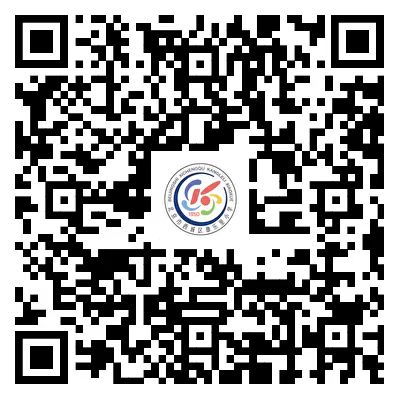 2语文张春明2023.11.30（周四）14:00正泽学校（平安里校区）（西城区西四北八条11号）小学语文五年级上册新课标解读与实践探索专题一：课堂教学展示1.六单元《“口语交际”+“习作”整合设计》现场教学——正泽学校  刘思雨2.八单元《忆读书》说课展示——三帆附小  李新虹专题二：单元作业设计介绍1.五年级上册第六单元作业设计介绍——实验二小  王淑昆2.五年级上册第七单元作业设计介绍——志成小学  张亚思3.五年级上册第八单元作业设计介绍——西师附小  张连杰 段珂专题三：活动点评——西城区教育研修学院  张春明学校紧邻地铁4号线平安里站，建议大家绿色出行。3数学郝俊颖2023.11.29（周三）13:30西城区奋斗小学东校区科任楼四层报告厅地址：西城区宣武门西大街甲8号(长椿街地铁站C2东南口步行350米)基于学科育人视角培养小学数学二年级教师单元教学设计能力（一）案例交流 1.理解口诀意义，积累活动经验——5的乘法口诀     奋斗小学  李琳2.借助多元表征  构建乘加乘减模型——乘加、乘减    北京小学广内分校  周蕊3.基于乘法意义的理解发展学生的推理意识和应用意识——乘法口诀的整理      中古友谊小学   刘娜4.以评导学 助学生思维发展北京小学天宁寺分校   宿媛二年级全体数学教师参加，入校时出示电子通知并留意指示牌。注：请从奋斗小学东校区西门进入学校4数学张秀林2023.11.29（周三）13:50西城区黄城根小学后广平校区（后广平胡同9号）三楼阶梯教室基于课程内容结构化的小学数学教学设计与实施的研究（一）主题：《长方形和正方形》单元研究1.研究课：周长  授课教师：黄城根小学  张洪叶2.单元整体框架说明主讲教师：中古小学 王淳3.《长、正方形的认识》活动介绍主讲教师：回民小学 王雨萱请全体三年级数学教师持活动通知入校参加活动。5数学来雪娣2023.11.29（周三）14:00北京市西城区师范学校附属小学（展览路校区）（北京市西城区展览路街道北礼士路乙56号）核心素养导向下的小学六年级数学单元教学设计策略的实践与研究（一）1.百分数（一）单元整体设计   育翔小学 牛莉枫等骨干教师2.研究课《百分数的意义》西师附小 李梦媛对百分数单元的思考  来雪娣1.线下：每所学校安排1-2位教师现场参加。2.其余教师在线上观看直播。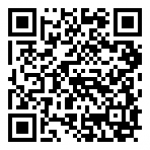 http://yunke.xchjw.cn/live/Index/detailLive?item_id=44266数学张晶2023.11.29（周三）13:30西城区奋斗小学西校区（月台胡同15号）二层多功能厅核心素养导向下的小学数学单元教学整体设计实践研究（一）602975形成面积公式推导的基本思路，发展推理意识——《多边形的面积》单元整体教学研究1.研究课：《平行四边形的面积》     北京师范大学京师附小   魏闯2.《多边形的面积》单元整体设计介绍3. 课例介绍全体五年级数学教师参加，入校时出示活动通知。7数学刘劲苓2023.11.29（周三）13:10北京师范大学京师附小（西四北四条55号）报告厅小学数学一年级核心概念统领的单元教学设计策略的实践与研究（一）主题：教材教法研究（三）内容：研究课（2节）主持人：刘劲苓请一年级数学教师持研修活动通知进校参加活动。8道德与法治白富斌2023.11.29（周三）8:50北京小学红山分校《义务教育道德与法治课程标准（2022年版）》学习与实践（三）《习近平新时代中国特色社会主义思想学生读本》教学研讨9音乐刁净淳2023.11.29（周三）13:30腾讯会议797 523 864小学音乐教师单元主题教学研修之艺术课标的学习与实践（三）新课标引领下的音乐课堂教学课例观摩因腾讯会议人数限制，请各校（或校区）教师集中在1台设备入会并观看。10美术张红2023.11.29（周三）14:00北京市西城区三义里小学小学美术新教师扎实教学基本功，提升专业能力——课堂教学（一）研究课两节：孟畅  《快快乐乐扭秧歌》安帅  《石膏板画》研讨：提升教师专业素养，打造高效课堂11美术张红2023.11.29（周三）14:00北京市西城区三义里小学小学美术青年教师扎实专业基本功，提升教学能力，发展综合素养——国画课系列教学指导（三）研究课两节：孟畅  《快快乐乐扭秧歌》三义里小学安帅  《石膏板画》一实验前门分校研讨：提升教师专业素养，打造高效课堂区级教研2组工作交流       12美术唐颖2023.11.29（周三）    14:00研修学院东楼504美术教室基于“双减”背景优化美术作业设计的研究实践（三）深入思考作业设计的创新与实效，交流实践成果。研讨进一步研究的策略及改进方向。